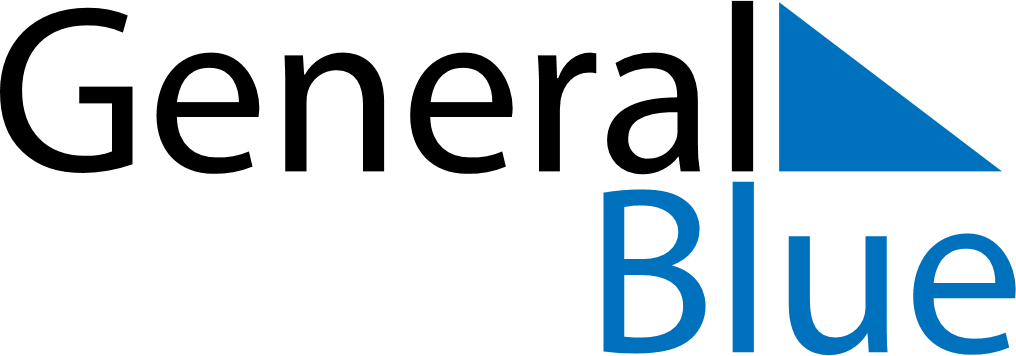 September 2018September 2018September 2018September 2018BelizeBelizeBelizeMondayTuesdayWednesdayThursdayFridaySaturdaySaturdaySunday112345678891011121314151516Saint George’s Caye Day, National Day1718192021222223Independence Day2425262728292930